深圳市前海蛇口自贸区医院干细胞实验室GMP洁净环境检测项目第二次询价公告我院现对以下项目询价采购供应商，欢迎具有资质的供应商前来参与报价。询价编号：XJ-JYK-2021-9-1项目名称：干细胞实验室GMP洁净环境检测项目资质需求：三证合一营业执照;具备CMA、CNAS检验检测机构资质认定证书。项目需求：近三年内的GMP实验室检测案例（以合同签订时间为准）。《洁净室施工及验收规范》GB 50591-2010《医药工业洁净室（区）悬浮粒子的测试方法》GB/T 16292-2010《医药工业洁净室（区）浮游菌的测试方法》GB/T 16293-2010《医药工业洁净室（区）沉降菌的测试方法》GB/T 16294-2010 按照洁净室及相关控制环境国际标准ISO14644的方法要求选取测试点。检测依据符合以下要求：检测项目包括：悬浮粒子，压差，沉降菌，浮游菌，噪度，温湿度，换气次数和照度等参数指标。检测房间数量：33个报名流程：扫描二维码添加QQ，投递电子文件及电子报价。（注：验证消息需备注写明项目（可缩写）及报名公司名称，若不按要求者无法验证通过）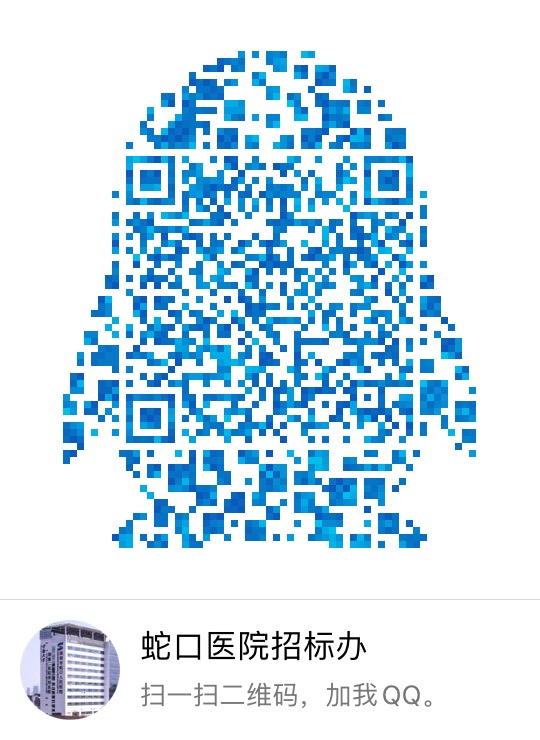 报名提交报价表（需签字盖公章）及资质、项目需求文件（复印件盖公章）时间(节假日除外)：2012年9月9日至2012年9月13日上班时间段（8:00-12:00及14:00-17:00）。资金控制金额：25000元内招标采购办联系电话：0755-26866193。报价表模板：（见附表1）。深圳市前海蛇口自贸区医院招标采购办公室2021年9月8日附表1报价表深圳市前海蛇口自贸区医院：报价如下（人民币报价、单位：元）公司盖章：法人或法人授权人签名：联系人电话：   年     月     日项目名称报价（元）干细胞实验室GMP洁净环境检测